Information for continuing education (CE) creditVizient/AACN Nurse Residency ProgramTM Coordinator Call - Hand it over: Engagement strategies and resources for interactive sessionsActivity date: April 28, 2022Course director: Meg Ingram, MSN, RNVizient is committed to complying with the criteria set forth by the accrediting agencies in order to provide this quality course. To receive credit for educational activities, you must successfully complete all course requirements.RequirementsAttend the course in its entirety.After the course, you will receive an email with instructions that you will need to obtain your CE credit.Complete the process no later than June 12, 2022.Upon successful completion of the course requirements, you will be able to print your CE certificate.Learning objectivesDescribe icebreaker activities for both in-person and virtual settings. Demonstrate use of interactive technology.Discuss use of customizable presentations.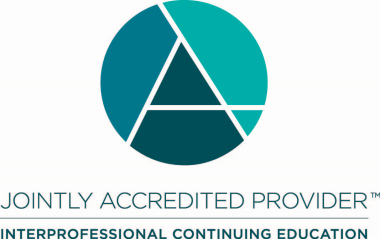 Joint Accreditation Statement:In support of improving patient care, Vizient, Inc. is jointly accredited by the Accreditation Council for Continuing Medical Education (ACCME), the Accreditation Council for Pharmacy Education (ACPE), and the American Nurses Credentialing Center (ANCC) to provide continuing education for the healthcare team.Designation Statement:NURSINGThis activity is designated for 1.00 contact hours.Vizient, Inc. is approved by the California Board of Registered Nursing, Provider Number CEP12580, for 1.20 contact hours.Identification, Mitigation, and Disclosure of Relevant Financial Relationships As an accredited provider of continuing education, Vizient, Inc. is dedicated to ensuring this activity presents learners with only accurate, balanced, scientifically justified recommendations, and is free from promotion, marketing, and commercial bias. In accordance with The Standards for Integrity and Independence in Accredited Continuing Education, all planners, faculty, and others in control of the educational content have disclosed the absence or existence of all financial relationships (of any dollar amount) with ineligible companies within the past 24 months. Ineligible companies – those companies whose primary business is producing, marketing, selling, re-selling, or distributing healthcare products used by or on patients. It is Vizient’s policy that owners and employees of ineligible companies, and any individuals who refuse to disclose the absence or existence of financial relationships with any ineligible companies are disqualified from participating as planners or faculty.FDA Off-Label UseFaculty presenters are also expected to disclose any discussion of (1) off-label or investigational uses of FDA approved commercial products or devices or (2) products or devices not yet approved in the United States. DISCLOSURE STATEMENTS:Absence of Relevant Financial RelationshipsThe following planners, faculty, and others in control of educational content have no relevant financial relationships with ineligible companies.Planning committee membersMeg Ingram, MSN, RNProgrammatic AdvisorVizient, Inc.Angela RenkemaProgrammatic Advisor, DirectorVizient, Inc.Dana GarcherProgrammatic AdvisorVizient, Inc.Vickie AdamsProgrammatic AdvisorVizient, Inc.PresentersDana Garcher, MS, RNProgrammatic Advisor Vizient, Inc.Vickie Adams, MSN, RN, NPD-BCProgrammatic AdvisorVizient, Inc.